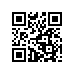 О направлении студентов образовательной программы бакалавриата «Прикладная математика МИЭМ НИУ ВШЭ на производственную практикуПРИКАЗЫВАЮ:Направить студентов 3 курса бакалавриата образовательной программы «Прикладная математика», направления 01.03.04. «Прикладная математика», на  производственную практику с 02.07.2018 г. по 22.07.2018 г. согласно списку (приложение 1).Назначить руководителей практики согласно приложению 1.Назначить Внукова Андрея Анатольевича, доцента департамента прикладной математики, ответственным за организацию практики студентов 3 курса бакалавриата образовательной программы «Прикладная математика» МИЭМ НИУ ВШЭ.Перенести сроки прохождения производственной практики студентам, согласно списку (приложение 2).Основания: приказы о направлении студентов по программе академической мобильности, приказ о проведении учебных сборов со студентами Национального исследовательского университета «Высшая школа экономики» в 2018 году.И.о. директора,научный руководитель МИЭМ НИУ ВШЭ				                   Е.А.КрукРегистрационный номер: 2.15-02/1007-05Дата регистрации: 10.07.2018